Goal Progress Report 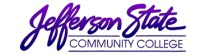 Program:  Physical Plant Operations 	Report period:            2017-2018Revised Unit Goals for 2018-2019 Goal 1: Repair precast coping on GSB at Shelby/HooverMethod of Assessment: Opinion of structural engineers and general contractor (incorrect installation)Estimated Cost: $350,000.00Goal 2: Replace roof on GLBMethod of Assessment: Due to the age of the roof and the fact that the roof material has begun to shrink, maintenance cost is greater than other buildings due to constant repairs.Estimated Cost: $300,000.00Goal 3: Purchase ¾ ton truck for Shipping and ReceivingMethod of Assessment: Replace current truck which can be used to replace oldest maintenance truck and reduce truck rental cost for moving large equipment/itemsEstimated Cost: $35,000.00Goal 4: Continue to upgrade and replace outdated or non-working HVAC controls on all campusesMethod of Assessment: Current Novar controls are obsolete and replacement parts are no longer availableEstimated Cost: $250,000.00Goal 5: Improve/update building aesthetics on Jefferson CampusMethod of Assessment: Buildings are very dated and in need of aesthetic repairs to freshen up the look of the campusEstimated Cost: $500,000.00Goal 6: Begin repair of remaining decks at FSCMethod of Assessment: Inspections by engineer have shown that all decks will need to have soffits removed, support beams coated, and top decks waterproofed.Estimated Cost: $300,000.00Goal 7: Replace roof on GWHMethod of Assessment: Roof is similar in age to others that have been replacedEstimated Cost: $175,000.00Goal 8: Replace cooling tower number 1 at FSCMethod of Assessment: Existing tower has deteriorated to the point that repair is not an option and needs to be replacedEstimate Cost: $24,000.00Goal 9: Purchase new mower for GroundsMethod of Assessment: Two of the four mowers used are no longer feasible to repair, and a new mower is needed.Estimated Cost: $13,000.00Goal 10: Continue systematic rekeying of the Jefferson Campus Method of Assessment: Several offices, labs, and classrooms have been taken off the master and are difficult to access for maintenance and security.  This could be a possible safety issue.Estimated Cost: $10,000 done in houseGoal 11: Add a wall to welding lab at Pell City IcademyMethod of Assessment: Request by Director of Program to separate welding fumes, dust and noise from other sensitive equipmentEstimated Cost: $30,000.00Goal 12: Upgrade areas of FSC that will be used by student activities and organizationsMethod of Assessment: Most areas need aesthetic improvements such as paint, flooring, new ceiling tile, etc.Estimated Cost: $25,000.00Goal 13: Window replacement for Manufacturing BuildingMethod of Assessment: Complete the replacement of the remaining windows. Due to the age of the windows the frames have begun to rot and the glass in some of the windows has separated from the frame allowing conditioned air to escape and outside air to enter through the windows.  Estimated Cost: $100,000.00	Goals Request & Justification/Resources Goal Progress Strategies Implemented & Follow-up Goal 1: General Studies Building Precast and Coping RepairIncorrect installation of precast warrants remedyEngineer drawings have been sent to Montgomery for approvalRepair will be planned when approved amendment is returned to architectGoal 2: Rebuild Harold Martin chillerLead chiller no longer works, back up chiller aging and needing more frequent repairsChiller rebuild completeThis has provided more much needed reliable cooling Goal 3: Resurfacing selected parking lots on the Jefferson CampusDeteriorating asphalt  Three of four areas have been completedAsphalt was cut out and replaced with new asphaltGoal 4: Cooling tower replacement for GWHEnd of life expectancy, has small leaks.  Cannot wait until unit fails.  HVAC would be lost for buildingCooling tower replacement completeUninterrupted cooling for buildingGoal 5: Purchase 3/4 ton stake side truck for Shipping and Receiving to haul equipment and supplies between campusesReduce truck rental cost for moving larger equipment itemsPurchase deferred at this timeWill lead to fewer trips between campuses when hauling large orders of equipment and supplies as well as during moving operationsGoal 6: Replace HVAC boilers in Allen Library, Fitzgerald Student Center, George Wallace, and Carson Hall.  Age of boilers, visual inspection, and recommendation of HVAC general contractor  New boilers have been ordered and installation will begin when equipment is deliveredWill have reliable boilers and lower cost with new energy efficient boilersGoal 7: Replace oldest truck in maintenance fleetThis truck travels to other campuses and to supply stores.  This truck can be cascaded down for on campus use while in serviceable conditionPurchase deferred at this timeWill have reliable vehicle for trips of any distanceGoal 8: Renovate Enrollment Services and Financial Aid in ALTo have aesthetic pleasing area for first time studentsFinancial Aid is currently under construction. Estimated completion is 10/15/2018.Plans and pricing were approved, work is moving forward.Goal 9: Purchase a flatbed 1 ton stake side truck for groundsOld truck is not economically practical to repairNew ¾ ton truck has been purchased.P.O. was generated and truck has been delivered.Goal 10: Begin systematic rekeying of buildings on the Jefferson CampusToo many keys are required to access areas by maintenance and policeGeorge Layton and Bethune Deramus have been completedWill allow one master key per building and will end problems encountered when rare keys are lost Goal 11: Harold Martin repair continuous foundation seepageFoundation walls seeping water causing paint on walls to bubble and turn loose and possible mold issues if not repairedMoisture problems have been corrected and no more issues have been seen.Ground in front of building has been regraded and trees removed in order to give correct slope for proper drainage.Goal 12: Replace cooling tower GLBWater sump has deteriorated beyond repair.  Without replacement air conditioning will be lostNew cooling tower has been purchased and is awaiting installation.Uninterrupted cooling for buildingGoal 13: Pell City Sim LabProvide a much needed space, due to the increase in nursing enrollmentConstruction has been completed and new area is currently in use.Provide a more suitable, and better learning environment for nursing studentsGoal 14: General Studies roof hatch installationProvide access to the roof to enable much needed maintenance to hood equipment.Installation has been completed.It is now possible to service equipment on the roof.Goal 15: Reroof ag buildingDue to aged roof and ever increasing leaksBid has been accepted, awaiting a start date from the contractor.Will cure ever increasing leaks.Goal 16: Manufacturing Technologies Building windowsConstant leakage and deterioration of the existing windows.Replacement of windows on the front of the building, top floor is scheduled to start in the fall.Will help with leakage around the windows and will improve building aesthetics.Goal 17: Maintenance truckDue to added painter position a truck is needed.New truck has been purchasedTruck has provided for an essential need for transportation between campuses.Goal 18: GLB chiller replacement for back up chillerCurrent chiller has not worked in years and there is no backup if main chiller goes down.Bids have been turned in and the approval process has begun.Uninterrupted cooling for building.Submission date: August, 2018Submitted by: Lynn Harris